FICHE INSCRIPTION                     2021 / 2022 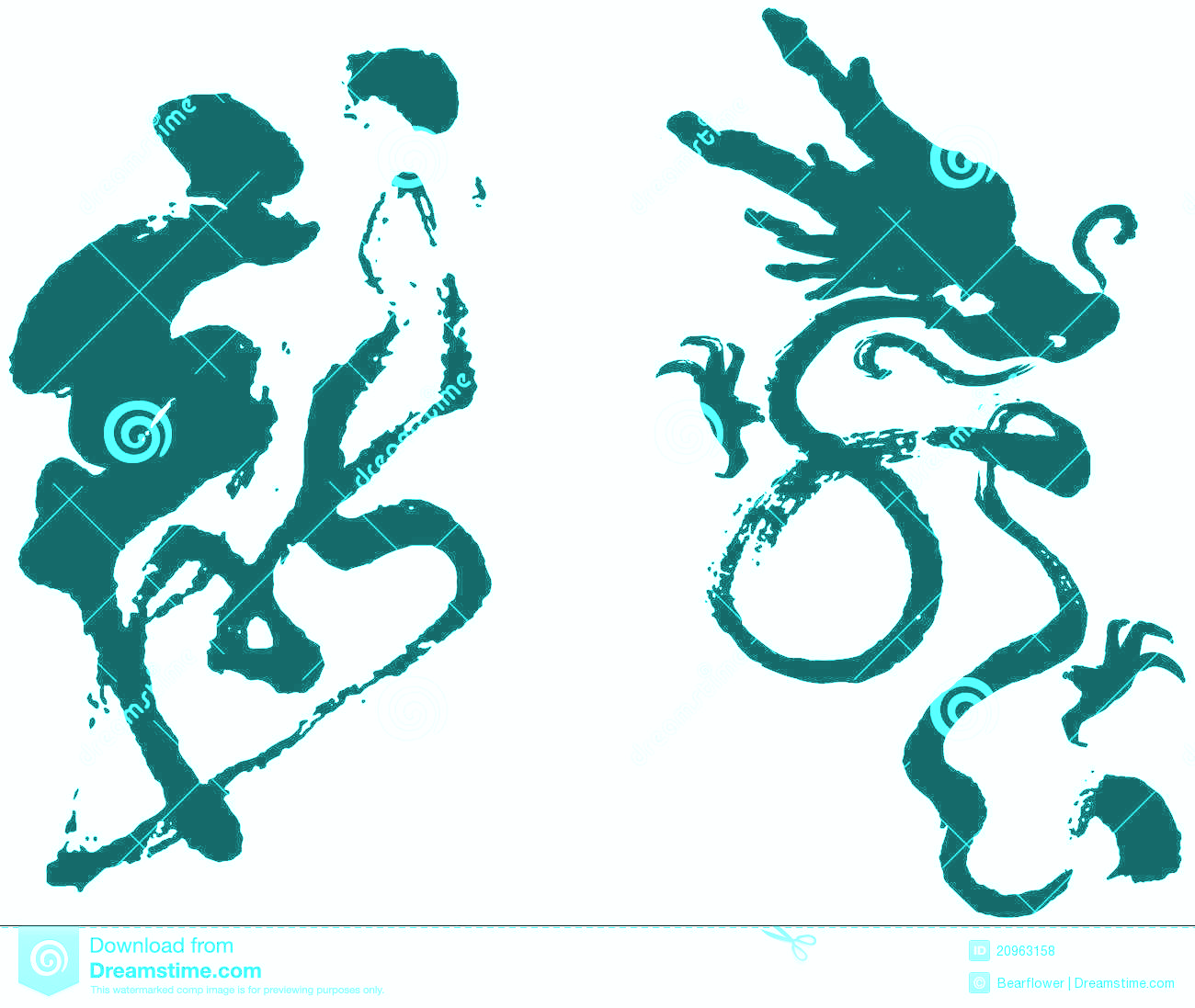 Nom:                                                      PrénomAdresseCode Postal				VilleTéléphonesEmaill (lisible)Cours:                                        Jours:                            Heure:. Cours Qi Gong  : 30 cours             € 360 . 3  chèques x € 120.                                  Incluant 3 ateliers de 4 heures gratuits dans l’année.                                                          € 120 le trimestre.      € 15  le cours.                                                          - 30 % pour le conjoint. 2 Cours ou +  par semaine + les ateliers  € 450 ; 3 chèques x € 150. Stage « rêves lucides » 3 jours 2 nuits                               € 360. Atelier « rêves lucides »                1 jour  € 90     2 jours   € 120. Ateliers 4 heures       € 37.        Intervention entreprise   € 95 : H    + fraisFormation Qi Qong 4 week end + 1 stage 3 j                 € 1100Formation individuelle :  Thaï corps complet, Thaï foot, Thaï dos,                                     Thai head & palmaire,Qi Qong, hygiène énergétque du praticien, rêves lucides…à partir de  € 146 / jour ou forfait 100 et 200 heuresLes cours sont payables à l’avance, 3 chèques à  l’ordre de  «  Gilles Le Picard «  ou cb Facture à l’attention des mutuelles, comités d’entreprises ou autres bons pour un remboursement pas suivante. Signature et cachet sur présentation.     Engagement est pour l’année scolaire.                                                                                                                                                                                                                                             Pas de remboursement  sans raison majeure.Cerificat médical à fournir ou signer une décharge de responsabilité.    Lannion le                     20                             Facture   	        Mr - Mme                      Rdv de                     =      €Total  = €                                                             Fait à Lannion           20				                 Gilles Le Picard                                                            Signature + tampon